福建工业学校网络信息系统现有情况及需求说明校内ISP有移动100M、电信150M+20M三路出口，提供全校师生近1500台电脑上网（终端设备同时在线约为800）现有网络设备及拓扑结构如例图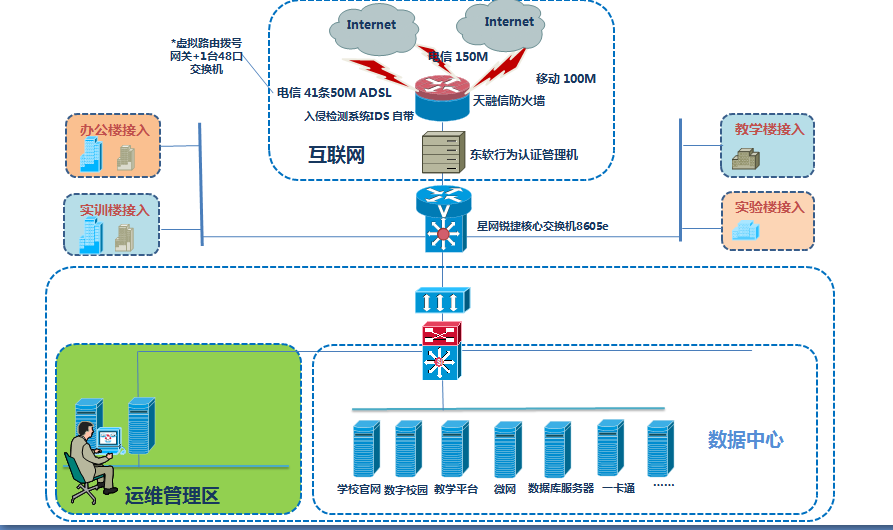 服务器及信息系统：7台HP物理服务器，用vm 虚拟了近20多台业务信息系统二级等保信息系统为校官网和办公平台我校拟建设成符合国家网络信息安全等保要求的第二级标准，4月份我校已对两个信息系统进行二级定级备案，定级过程中根据专家提出的意见结合学校实际，初步形成我校等保建设的需求如下：入侵防御、防病毒功能（利用现有防火墙功能模块升级）WEB应用安全防护系统网页防篡改系统杀毒软件数据库审计堡垒机日志审计系统1个域名SSL（数据传输保密性）证书服务三年期等保咨询服务、业务安全保障服务1年本地化现场技术支持服务并能通过相关机构二级等保测评福建工业学校2019年9月9日